Направление под проекта «Крепкая семья - крепкое государство»Актуальность Воспитание детей, формирование личности ребёнка с первых лет его жизни – основная обязанность родителей. Семья влияет на ребёнка, приобщает его к окружающей жизни. Мы, взрослые, должны помочь детям понять значимость семьи, воспитывать у детей любовь и уважение к членам семьи, прививать детям чувство привязанности к семье и дому.Цель: 1. Повышение уровня педагогических знаний и обогащение уровня знаний родителей в вопросах совместного досуга и время провождения с детьми.                                                                                                            Задачи: 1. Повысить уровень знаний родителей в вопросах совместного досуга и время провождения с детьми.              2. Расширять формы сотрудничества и совместного творчества с родителями, применить их в работе с родителями.                3.Продолжать содействовать возрождению традиций семейного воспитания.Девиз: «Только вместе с родителями, общими усилиями, педагоги могут дать детям большое человеческое счастье»В данном проекте в течении 2017 – 2018 учебного года планируется провести четыре мероприятия.Планируемый результаты: возрождение традиций семейного воспитания; применение родителями педагогических знаний о воспитании детей в семье; развитие партнерских отношений в семье.Предполагаемые риски: 1. Плохая посещаемость родительских собраний. План работы на 2017-2018 учебный год                                                                                                                             Приложение №1КОНСУЛЬТАЦИЯ ДЛЯ РОДИТЕЛЕЙ НА ТЕМУ:«Ценность общения родителей и детей, совместного времяпрепровождения»  Всем родителям хочется, чтобы у их ребенка было все, в чем он нуждается, для этого нужны финансы, которые нужно заработать. В погоне за заработком, родителям часто не хватает времени просто проговорить с чадом, узнать о его переживаниях или радостях, доверяя эти разговоры няням, воспитателям детских садов.  Но, родители, вы должны понимать, что роднее и ближе для ребенка — это его любимые папа и мама! Все остальные- это добрые, но чужие тети... Для малыша важно ваше мнение, ваш совет, ваша улыбка. Нужно находить время, например, при каждом удобном случае пораньше уйти домой с работы- идите!  Чтобы ребенок рос добрым, эмоционально отзывчивым, нужно больше проводить с ним времени. Давайте рассмотрим, что для ребенка будет на благо:Читайте чаще с ребенком всей семьей- это прививает любовь к чтению.Разговаривайте с ним на любые темы, как друзья- это поможет ребенку раскрепоститься и больше вам доверять.Устраивайте совместные праздники, обеды, походы в кино или организовывайте какую-нибудь развлекательную программу, в которой не аниматоры главные, а вы- это благоприятно скажется на привитии уважения к семейным традициям и ценностям.Не срывайтесь на ребенка, если в семье или на работе идет, что- то не так- ребенок тут не причем, вы просто подорвете его доверие и уважение к вам!Чаще хвалите ребенка, улыбайтесь, за проступки какие-либо не ругайте его с ходу, попробуйте спокойно выяснить у ребенка, что его тревожит и почему он так поступил в той или иной ситуации- это позволит ребенку в дальнейшем прежде думать, а потом делать.Интересуйтесь его успехами или поражениями в детском саду- это позволит ребенку чувствовать, что он не напрасно старается.Если вы заняты делами по дому, например, уборка, стирка, приготовление пищи...не отправляйте ребенка в свою комнату поиграть, наоборот, подберите для него работу, чтобы вам помогать.  Например, стираете- попросите ребенка помочь вам заложить белье в машинку, убираете в доме- попросите ребенка помочь вам вытереть пыль, даже если придется за ним все переделывать- ничего страшного! Своими просьбами вы помогаете ребенку почувствовать себя незаменимым, нужным, самоутвердиться, привить необходимые навыки в помощи старшим и пожилым людям. У ребенка вырабатываются необходимые нормы взаимодействия с семьей.Учите ребенка доверять вам и говорить правду о любых его действиях.Умейте слушать и выслушать ребенка- это в дальнейшем скажется благоприятно для его развития, ведь как вы ведете себя с детьми, так и они в дальнейшем повторяют все вами сказанное и сделанное.Уважаемые родители, помните, что дети многое узнают о любви и жизни, о взаимоуважении и взаимопонимании на примере отношений между взрослыми. Будьте внимательными во взаимоотношениях в семье!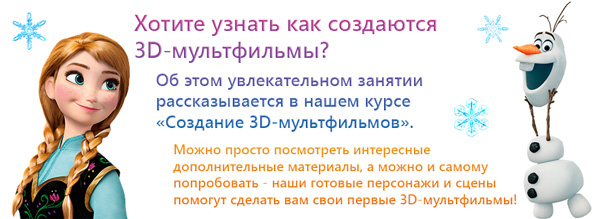 Форма занятияСроки и кол-во проведенных занятийВзаимодействие с социумомКол-во слушателей (в т.ч. отцов)Ожидаемый результатОтветственные1.Лекция «Ценность общения родителей и детей, совместного времяпрепровождения»Приложение №1НоябрьВсе родители ДОУ1. Создание необходимых условий для организации совместной деятельности детей с родителями 2. Появление интереса у родителей к разнообразию досуга детей дома.3.Формирование у родителей создания «Дня семьи»Воспитатель Бикетова М.Е.2.  Мастер- класс «Украсим дом к новогодним праздникам вместе с ребенком»ДекабрьИнструктор по рукоделию Заламаева Анна ГеннадьевнаВсе родители ДОУ1. Расширение у родителей представлений о интересном времяпровождении со своими детьми.2.Обучение родителей несложным композициям своими руками.3.Формирование у родителей представления о том, что в не зависимости от возраста дети могут учувствовать в создании совместных композиций.6.Формирование у родителей желания создать дома праздничную атмосферу своими руками (вместе с ребенком)Воспитатель Бикетова М.Е.2.  Лекция «Я пример для моего ребенка»АпрельСпортивная школаВсе родители ДОУ1. Расширение у родителей представлений о здоровом образе жизни.2.Улучшение показателей физического развития, эмоционального состояния.3.Формирование у родителей желания и стремления вести здоровый образ жизни.4. Обучение родителей комплексу физических упражнений совместно с ребенком.5.Формирование у родителей желания изготовить физ. оборудование дома.Воспитатель Бикетова М.Е.«Родительская газета»  (оформляется самими родителями).Рубрика «Наш с мамой кулинарный шедевр», посвященная Международному женскому дню.Рубрика «Я и мой папа», посвященная к 23 февраляНоябрь (младшие и средняя группы)Февраль (старшая, подготовительные группы)Воспитатели младших и средней группыВоспитатели старшей и подготовительных групп.